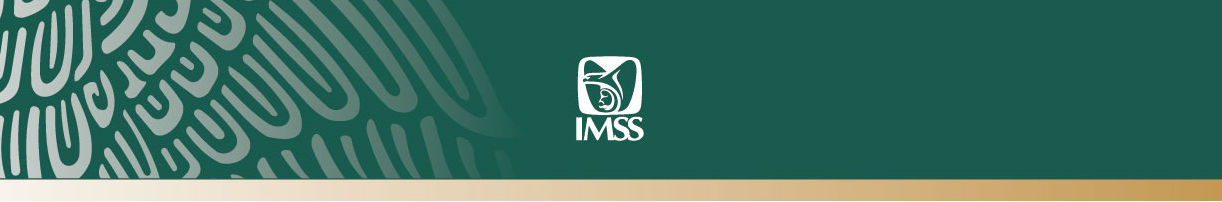 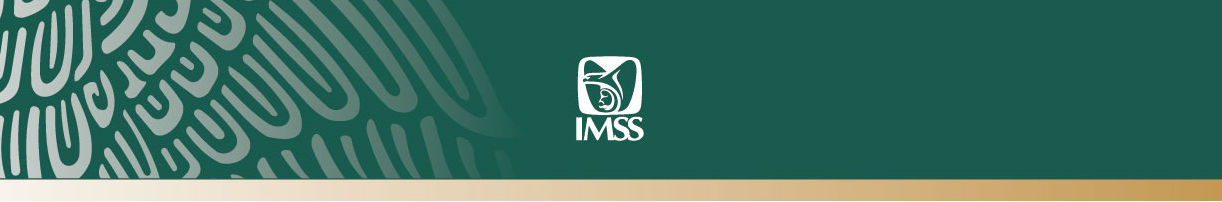 Boca del Río, Veracruz, a 29 de mayo de 2019.No. 139/2019.Director del IMSS realizó visita a UMAE número 14, en Veracruz, paraconocer su operación y funcionamientoEl Maestro Zoé Robledo también participó en la Segunda Reunión Ordinaria del Consejo Nacional de Salud, que se celebró en Boca del Río.El Director General del Instituto Mexicano del Seguro Social (IMSS), Maestro Zoé Robledo, realizó un recorrido por la Unidad Médica de Alta Especialidad (UMAE) Número 14, Adolfo Ruiz Cortines, en Veracruz, para conocer su funcionamiento y operación.Durante el recorrido, el Director del IMSS también visitó el área de urgencias y quirófanos para constatar que el IMSS está trabajando pese a los enormes retos que enfrenta.Al término del recorrido por la UMAE, el Maestro Zoé Robledo asistió a la inauguración de la Segunda Reunión Ordinaria del Consejo Nacional de Salud, en Boca del Río, Veracruz, en la cual se expresó la necesidad de avanzar hacia un sistema de salud justo, de calidad e incluyente.Este evento contó con la asistencia del Gobernador de Veracruz, Cuitláhuac García Jiménez, y del Secretario de Salud, Jorge Alcocer Varela.---ooo0oo---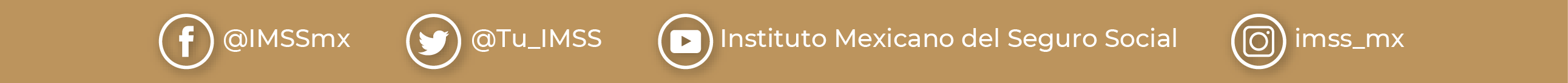 